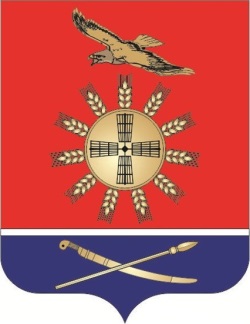 УПРАВЛЕНИЕ ОБРАЗОВАНИЯ ЗИМОВНИКОВСКОГО РАЙОНАП Р И К А З20.02.2019г                                                                                                  № 59-ОДО проведении муниципального этапа областного  конкурса  «Лучший педагогический работник дошкольного образования Ростовской области» в 2019 годуНа основании приказа министерства общего и профессионального образования Ростовской области от 08.02.2019 № 97 «О проведении областного конкурса «Лучший педагогический работник дошкольного образования Ростовской области» в 2019 году ПРИКАЗЫВАЮ:1. Провести муниципальный этап областного конкурса  «Лучший педагогический работник дошкольного образования Ростовской области»  с 22 февраля  по 15 марта  2019 года. 2. Утвердить:     2.1.Положение о порядке проведения муниципального этапа Конкурса (Приложение № 1).     2.2.График проведения муниципального этапа Конкурса (Приложение 
№ 2).     2.3.Состав муниципальной конкурсной комиссии (Приложение № 3). 3. Координацию работы по организации конкурса возложить на районный методический кабинет управления образования:     3.1. Методисту Серебрянской Н.В:     3.1.1. Обеспечить:- информационное и методическое сопровождение конкурса;- работу конкурсной комиссии;
- организацию приема и проверки конкурсных материалов,
- освещение итогов конкурса на сайте управления образования.
     3.1.2. Представить конкурсные материалы победителей муниципального 
этапа для участия в областном этапе в ГБОУ ДПО РО РИПК и ППРО в 
срок   до 29.03.2019г.     4. Контроль   исполнения  настоящего приказа оставляю за собой.Начальник                                                                                    управления образованияЗимовниковского района                                                               Л.И. Кулешова                                                                                                                                          Приказ подготовлен: Н.В. СеребрянскойПриложение №1к приказу управления образованияЗимовниковского района                                                                                              от 20.02.2019г. №59- ОД ПОЛОЖЕНИЕо порядке проведения муниципального этапа областного конкурса«Лучший педагогический работник дошкольного образования Ростовской области»                                         1.    Общие положения.1.1.  Настоящее положение определяет порядок проведения конкурса «Лучший педагогический работник дошкольного образования Ростовской области».1.2. Целью конкурса является стимулирование инновационной деятельности педагогических работников дошкольного образования, направленной на модернизацию содержания образования, разработку и освоение прогрессивных педагогических технологий реализации общеобразовательных программ дошкольного образования.1.3. Для проведения конкурсного отбора создается муниципальная конкурсная комиссия, которая осуществляет конкурсный отбор в соответствии с критериями и показателями, устанавливаемыми настоящим Положением.1.4. На участие в конкурсе имеют право педагогические работники дошкольного образования, основным местом работы которых является образовательное учреждение, представляющее претендента, реализующее основную общеобразовательную программу – образовательную программу дошкольного образования, имеющие по представляемой должности:- высшее или среднее профессиональное образование, - нагрузку не менее 1,0 ставки,-стаж педагогической работы не менее 3-х последних лет в данном учреждении.1.5. Педагогический работник дошкольного образования, получивший денежное поощрение в рамках данного конкурса, имеет право повторно участвовать в конкурсе не ранее чем через пять лет.                   2. Порядок проведения муниципального конкурсного отбора.2.1. Муниципальный этап областного конкурса «Лучший педагогический работник дошкольного образования Ростовской области» (далее - Конкурс) проходит с 22.02.2019 по 15.03.20192.2. На муниципальном этапе муниципальной конкурсной комиссией проводится отбор педагогических работников дошкольного образования, набравших наибольшее количество баллов для участия во втором этапе (областном) областного Конкурса. Результаты конкурсного отбора оформляются протоколом муниципальной конкурсной комиссии, который среди прочих документов передается в областную конкурсную комиссию.3. Процедура проведения муниципального этапа областного конкурса.3.1.	Муниципальная конкурсная комиссия принимает конкурсные документы в соответствии с перечнем:- представление заявителя за подписью руководителя образовательной организации (попечительского совета, педагогического совета и др.), компетенция которого определена уставом образовательной организации (приложение № 1 представлять на бумажном и электронном носителе);- - аналитическая справка о деятельности Претендента, достоверность сведений которой подтверждается подписью и печатью руководителя образовательной организации (приложение № 2 представлять на бумажном и электронном носителе).- согласие на обработку персональных данных; (приложение №3)-выписка из трудовой книжки Претендента, подтверждающая стаж педагогической работы, заверенная руководителем образовательной организации;- копия диплома о педагогическом образовании Претендента, заверенная руководителем образовательной организации;- копия паспорта Претендента, заверенная руководителем образовательной организации;- копия тарификационного листа или выписка из приказа, подтверждающая объем нагрузки Претендента в текущем учебном году, заверенная руководителем образовательной организации;	3.2. К участию в Конкурсе допускаются Претенденты, на которых представлен полный пакет документов.          3.3. В ходе муниципального этапа Конкурса осуществляется анализ аналитических справок о деятельности Претендентов членами муниципальной конкурсной комиссии по критериям и показателям конкурса, указанным в итоговом протоколе (приложение № 4).	3.4. На основании итогового протокола Конкурсная комиссия формирует рейтинг Претендентов. Рейтинг определяется на основе среднего значения баллов в результате анализа аналитических справок Претендентов членами муниципальной конкурсной комиссии. В случае необходимости проводится дополнительный анализ работ Претендентов, набравших одинаковое количество баллов.3.5. Конкурсная комиссия на основании рейтинга формирует список педагогов дошкольного образования - победителей конкурса.3.6. Победители муниципального этапа допускаются  к участию в областном конкурсе «Лучший педагогический работник дошкольного образования Ростовской области».3.7. Информация о результатах Конкурса доводится до сведения педагогических работников дошкольного образования и общественности, размещается на официальном сайте управления образования.                                                                                        Регистрационный номер №: ___________                                                                                       Дата регистрации заявки: _____________ПРЕДСТАВЛЕНИЕ ЗАЯВИТЕЛЯНА УЧАСТИЕ В областном КОНКУРСЕ«Лучший педагогический работник дошкольного образования Ростовской области»Сведения о Претенденте: Ф.И.О.Место работы (полное наименование образовательного учреждения в соответствии с Уставом):Почтовый адрес образовательного учреждения:Контактный телефон (с указанием междугороднего кода):Контактный телефон (сотовый):Должность:Домашний адрес:Контактные телефоны (домашний, сотовый):Название учебного заведения: Ученая степень: да/нетСведения об участии в данном конкурсе в предыдущие годы:Участие в данном конкурсе:в 2014 году - ___(да/нет);в 2015 году - ___(да/нет);в 2016 году - ___(да/нет);в 2017 году - ___(да/нет);в 2018 году-___(да/нет);Победа в данном конкурсе: в 2014 году - ___(да/нет);в 2015 году - ___(да/нет);в 2016 году - ___(да/нет);в 2017 году - ___(да/нет);в 2018году-___(да/нет);Сведения о ЗаявителеНаименование Заявителя (включая организационно-правовую форму): Ф.И.О. руководителя, должность: __________________________________________________________________________________________________________________________________________________________________________Контактный телефон: _________________________________________________________________Решение Заявителя о выдвижении Претендента на участие в конкурсе:протокол от ______________№ ________Подпись руководителя Заявителя: _______________________/_________________________/Подпись руководителя Заявителя заверяю.Заведующий МДОУ			подпись		расшифровка подписи	М.П.Образец оформления титульного листа аналитической справки ПретендентаАНАЛИТИЧЕСКАЯ СПРАВКА________________________________________________________________(полное наименование образовательного учреждения в соответствии с Уставом)________________________________________________________________(место составления аналитической справки)Фамилия, имя, отчество Претендента указываются в соответствии с паспортными данными.Аналитическая справка оформляется на стандартных листах формата А 4 (210 х 297 мм) с полями не менее: левое – 20 мм; правое – 10 мм; верхнее – 20 мм; нижнее – 20 мм. При подготовке справки рекомендуется использовать: шрифт TimesNewRoman, высота 14, межстрочный интервал – одинарный, выравнивание по ширине, красная строка 1,25Аналитическая справка предоставляется на бумажном и электронном носителе.Аналитическая справка подписывается Претендентом.Подпись располагается по окончании текста на последней странице.Ниже подписи Претендента располагается подпись руководителя образовательного учреждения, заверяющая подпись.Данные в аналитической справке проверены и соответствуют действительностиилиПодлинность данных, изложенных в аналитической справке, удостоверяю.Руководитель учреждения		подпись	расшифровка подписи«___» _________ 2019 годаМ.П.Аналитическая справка прошивается. На оборотной стороне последнего листа производится запись о количестве прошитых и пронумерованных листов. Запись заверяется подписью руководителя образовательного учреждения и печатью учреждения.         Согласие на обработку персональных данных участника конкурсаЯ, _______________________________________________________,в соответствии с требованиями статьи 9 Федерального закона от 27.07.2006     № 152-ФЗ «О персональных данных» даю согласие государственному бюджетному образовательному учреждению дополнительного профессионального образования Ростовской области «Ростовский институт повышения квалификации и профессиональной переподготовки работников образования», расположенного по адресу: 344011, г. Ростов-на-Дону, пер. Гвардейский, 2/51, (далее - Оператор), на обработку моих персональных данных (ФИО, дата рождения, сведения об образовании, сведения о педагогическом стаже,  сведения о квалификационной категории, сведения о месте работы, должности, контактная информация (телефон, адрес электронной почты, адрес сайта) в целях организации обучения и проведения курсов повышения квалификации.Предоставляю Оператору право осуществлять все действия (операции) с моими персональными данными, включая сбор, запись, систематизацию, накопление, хранение, уточнение, извлечение, использование, обезличивание, блокирование, уничтожение. Оператор вправе обрабатывать мои персональные данные посредством внесения их в электронную базу данных и передавать их третьим лицам в случаях, установленных законодательством РФ. Настоящее согласие действует с момента его подписания в течение всего периода моего обучения и сроков, установленных действующим законодательством Российской Федерации.	Согласие на обработку персональных данных может быть в любое время отозвано мной путем направления заявления Оператору персональных данных в письменной форме._________                			                                                 _____________       дата                                                                                                                                                                                  подпись              _____________________________             __________                 __________        ФИО работника Оператора, получившего согласие                                  подпись                                                  дата ИТОГОВЫЙ ПРОТОКОЛВОСПИТАТЕЛЬ ДОО      1. Анализ образовательной деятельности по реализуемой образовательной программе2. Использование современных образовательных программ и технологий в образовательном процессе ДОО3. Качество здоровье сберегающей деятельности воспитателя4. Создание развивающей предметно - пространственной среды, обеспечивающей развитие ребенка5. Наличие индивидуальной методической системы диссеминации авторского опыта воспитателя6. Повышение квалификации, профессиональная переподготовка или послевузовское профессиональное образование7. Участие в муниципальных, региональных и федеральных профессиональных конкурсах, наличие наградПредседатель комиссии:        ___________________/ ________________________                                                        (подпись) 		 (расшифровка подписи)Секретарь комиссии:              ___________________/ ________________________                                                         (подпись) 		(расшифровка подписи)«____» ________________ 2019ИТОГОВЫЙ ПРОТОКОЛСТАРШИЙ ВОСПИТАТЕЛЬ1. Анализ образовательной деятельности по реализуемой образовательной программе2. Использование современных образовательных программ и технологий в образовательном процессе ДОО3. Качество здоровье сберегающей деятельности ДОО4. Создание образовательной среды, обеспечивающей развитие ребенка5. Наличие индивидуальной методической системы диссеминации опыта старшего воспитателя6. Повышение квалификации, профессиональная переподготовка и послевузовское профессиональное образование7. Участие в муниципальных, региональных и федеральных профессиональных конкурсах, наличие наградПредседатель комиссии:        ___________________/ ________________________                                                        (подпись) 		 (расшифровка подписи)Секретарь комиссии:              ___________________/ ________________________                                                         (подпись) 		(расшифровка подписи)«____» ________________ 2019ИТОГОВЫЙ ПРОТОКОЛинструктор по физической культуре1. Анализ образовательной деятельности по реализуемой образовательной программе2. Использование инструктором по физической культуре современных образовательных программ и технологий в образовательном процессе3. Качество здоровье сберегающей деятельности инструктора по физической культуре дошкольного образовательного учреждения4. Создание развивающей предметно-пространственной среды, обеспечивающей физическое развитие ребенка5. Наличие индивидуальной методической системы диссеминации авторского педагогического опыта инструктора по физическому развитию, оздоровлению и коррекции дошкольников6. Повышение квалификации и послевузовское профессиональное образование7. Участие в муниципальных, региональных и федеральных профессиональных конкурсах, наградыПредседатель комиссии:        ___________________/ ________________________                                                        (подпись) 		 (расшифровка подписи)Секретарь комиссии:              ___________________/ ________________________                                                         (подпись) 		(расшифровка подписи)«____» ________________ 2019ИТОГОВЫЙ ПРОТОКОЛУЧИТЕЛЬ-ДЕФЕКТОЛОГ, учитель-логопед1. Анализ образовательной деятельности по реализуемой образовательной программе2. Использование современных образовательных программ и технологий в образовательном процессе ДОО3. Качество здоровье сберегающей деятельности учителя-дефектолога, учителя-логопеда4 Создание развивающей предметно - пространственной образовательной среды, обеспечивающей развитие ребенка5. Наличие индивидуальной методической системы диссеминации авторского опыта педагога6. Повышение квалификации, профессиональная переподготовка и послевузовское профессиональное образование7. Участие в муниципальных, региональных и федеральных профессиональных конкурсах, наградыПредседатель комиссии:        ___________________/ ________________________                                                        (подпись) 		 (расшифровка подписи)Секретарь комиссии:              ___________________/ ________________________                                                         (подпись) 		(расшифровка подписи)«____» ________________ 2019ИТОГОВЫЙ ПРОТОКОЛмузыкальный руководитель1. Анализ образовательной деятельности по реализуемой образовательной программе2. Использование современных образовательных программ и технологий в образовательном процессе ДОО3. Качество здоровье сберегающей деятельности музыкального руководителя4. Создание развивающей предметно - пространственной образовательной среды, обеспечивающей развитие ребенка5. Наличие индивидуальной методической системы диссеминации авторского опыта музыкального руководителя6. Повышение квалификации, профессиональная переподготовка и послевузовское профессиональное образование7. Участие в муниципальных, региональных и федеральных профессиональных конкурсах, наличие наградПредседатель комиссии:        ___________________/ ________________________                                                        (подпись) 		 (расшифровка подписи)Секретарь комиссии:              ___________________/ ________________________                                                         (подпись) 		(расшифровка подписи)«____» ________________ 2019ИТОГОВЫЙ ПРОТОКОЛпедагог-психолог1. Анализ образовательной деятельности по реализуемой образовательной программе2. Использование современных образовательных программ и технологий в образовательном процессе ДОО3. Качество здоровьесберегающей деятельности педагога-психолога4. Создание развивающей предметно - пространственной образовательной среды, обеспечивающей развитие ребенкаНаличие индивидуальной методической системы диссеминации авторского опыта педагога-психолога6. Повышение квалификации, профессиональная переподготовка и послевузовское профессиональное образование7. Участие в муниципальных, региональных и федеральных профессиональных конкурсах, наличие наградПредседатель комиссии:        ___________________/ ________________________                                                        (подпись) 		 (расшифровка подписи)Секретарь комиссии:              ___________________/ ________________________                                                         (подпись) 		(расшифровка подписи)«____» ________________ 2019Приложение № 2к приказу управления образованияЗимовниковского районаот 20.02.2019г. №59- ОД Графикпроведения муниципального этапа областного конкурса на получение денежного поощрения «Лучший педагогический работник дошкольного образования Ростовской области»Муниципальный турПриложение №3к приказу управления образованияЗимовниковского районаот 20.02.2019г. №59-ОД Состав муниципальной конкурсной комиссии 
для осуществления отбора лучших педагогических работников 
дошкольного образования Зимовниковского района.1. Кулешова Л.И. – председатель комиссии, начальник  управления образования Зимовниковского района;2. Клименко О.Н. – член комиссии, заместитель начальника управления образования Зимовниковского района;3. Прохнич Н.А. – член комиссии, заведующий РМК управления образования Зимовниковского района;4.Серебрянская Н.В.– секретарь комиссии, методист РМК управления образования Зимовниковского района;5. Короченская А.А. –член комиссии, председатель Зимовниковской районной организации Общероссийского Профсоюза образования.                                                          Приложение №1к положению о порядке проведения                                                                                 муниципального этапа областного конкурса «Лучший педагогический работник дошкольного образования Ростовской области»Профессиональное образование (подчеркнуть) Профессиональное образование (подчеркнуть) Высшее профессиональноеСреднее профессиональноеКвалификационная категорияОбщий стаж педагогической работыСтаж педагогическойработы в данномобразовательном учрежденииУчебная педагогическая нагрузкаПриложение №2к положению о порядке проведения                                                                                 муниципального этапа областного конкурса «Лучший педагогический работник дошкольного образования Ростовской области»Приложение №3к положению о порядке проведения                                                                                 муниципального этапа областного конкурса «Лучший педагогический работник дошкольного образования Ростовской области»Приложение №4к положению о порядке проведения                                                                                 муниципального этапа областного конкурса «Лучший педагогический работник дошкольного образования Ростовской области»№ Показатели за последние три годаВозможное количество баллов Кол-вобаллов1Анализ образовательной деятельности в группе по социально-коммуникативному, познавательному, речевому, художественно-эстетическому и физическому приоритетным направлениям в соответствии с:-  Федеральным государственным образовательным стандартом дошкольного образования;- Порядком организации и осуществления образовательной деятельности по основным общеобразовательным программам - образовательным программам дошкольного образования0;42Положительная динамика участия детей в выставках, конкурсах, фестивалях на муниципальном уровне0;23Положительная динамика участия детей в выставках, конкурсах, фестивалях на региональном уровне0;24Участие детей в выставках, конкурсах, фестивалях на всероссийском уровне0;2Итого:0 -10№ Показатели за последние три годаВозможное количество баллов Кол-вобаллов1Характеристика реализуемой образовательной программы ДОО0;32Характеристика программ, разработанных претендентом0;23Характеристика педагогических средств обучения и воспитания по реализации индивидуальных программ развития ребенка0;14Система деятельности педагога по воспитанию дошкольников на основе патриотических ценностей и культурно - исторических традиций Донского края 0;25Применение методов оценки индивидуального развития детей в соответствии с образовательной программой ДОО0;2Итого:0 - 10№ Показатели за последние три годаВозможное количество баллов Кол-вобаллов1Система планирования образовательной деятельности воспитателя с учетом состояния здоровья, показателей физического развития и психофизиологических особенностей воспитанников  0;22Характеристика здоровье сберегающей деятельности воспитателя0;23Эффективность использования здоровье сберегающих технологий воспитателем0;24Система взаимодействия воспитателя со специалистами ДОО в коррекционно-образовательной деятельности 0;25Система мониторинга здоровья и физического развития воспитанников0;2Итого:10№ Показатели за последние три годаВозможное количество баллов Кол-вобаллов1Деятельность воспитателя по изменению развивающей предметно-пространственной среды в соответствии с требованиями ФГОС ДО и реализуемой образовательной программы 0;32Творческая позиция воспитателя в преобразовании среды развития ребенка (на основе собственных разработок, авторских пособий, игр, оригинальных средств обучения и воспитания)0;43Наличие авторских проектов совместной деятельности воспитателя с родителями и общественностью по развитию образовательной среды0;3Итого:0 - 10№ Показатели за последние три годаВозможное количество баллов Кол-вобаллов1Характеристика актуального педагогического опыта, форм его обобщения и распространения0;12Участие воспитателя в формировании актуальной педагогической практики в процессе работы в творческих группах, методических объединениях, научно-исследовательской и экспериментальной деятельности и др.0;13Проблематика и периодичность творческих отчетов0;14Трансляция педагогического опыта в мастер-классах, системе сетевого взаимодействия0;15Наличие изданных методических материалов, иллюстрирующих эффективный педагогический опыт, в т.ч. публикации в СМИ0;26Использование сети Интернет в распространении педагогического опыта. 0;27Представление педагогического опыта на конференциях, методических семинарах муниципального, регионального и (или) федерального уровней0;2Итого:0 - 10№ Показатели за последние три годаВозможное количество баллов Кол-вобаллов1Своевременность повышения квалификации0;22Формы повышения квалификации (курсы, стажировки, тренинги, семинары, авторские школы)0;23Реализация новых педагогических функций в соответствии с дипломом о профессиональной переподготовке0;34Реализация научного потенциала (ученая степень, ученое звание) в системе научно- методической работы0;3Итого:0 - 10№ Показатели за последние три годаВозможное количество баллов Кол-вобаллов1Призер профессионального конкурса на муниципальном уровне0;12Участие в профессиональных конкурсах регионального уровня0;13Призер профессионального конкурса регионального уровня.0;14Участие в профессиональных конкурсах всероссийского уровня0;15Призер профессионального конкурса всероссийского уровня0;26Поощрения наградами минобразования Ростовской области0,17Положительная оценка эффективности деятельности воспитателя  отраслевыми наградами0;18Положительная оценка эффективности деятельности воспитателя государственными наградами0,2Итого:0 - 10Общий балл:0 - 70№ Показатели за последние три годаВозможное количество баллов Кол-вобаллов1Анализ образовательной деятельности в ДОО по социально-коммуникативному, познавательному, речевому, художественно-эстетическому и физическому приоритетным направлениям в соответствии с:- Федеральным государственным образовательным стандартом дошкольного образования;- Порядком организации и осуществления образовательной деятельности по основным общеобразовательным программам - образовательным программам дошкольного образования0;42Положительная динамика участия педагогов ДОО в выставках, конкурсах, фестивалях на муниципальном уровне0;23Положительная динамика участия педагогов ДОО в выставках, конкурсах, фестивалях на региональном уровне0;24Участие детей в выставках, конкурсах, фестивалях на всероссийском уровне0;2Итого:-10№ Показатели за последние три годаВозможное количество баллов Кол-вобаллов1Характеристика реализуемой образовательной программы ДОО0;12Характеристика программ, разработанных претендентом0;23Научно-методическое сопровождение деятельности педагогов ДОО по разработке и реализации индивидуальных маршрутов развития ребенка в ДОО0;14Система деятельности старшего воспитателя с педагогами ДОО по разработке и реализации регионального компонента содержания на основе патриотических ценностей и культурно - исторических традиций Донского края 0;25Дифференциация методического сопровождения профессиональной деятельности педагогов ДОО 0;2Итого:0 - 10№ Показатели за последние три годаВозможное количество баллов Кол-вобаллов1Система планирования деятельности ДОО на основе учета состояния здоровья, показателей физического развития воспитанников0;22Характеристика организации здоровье сберегающей деятельности в ДОО0;23Система мониторинга здоровья и физического развития воспитанников ДОО0;24Система взаимодействия педагогов со специалистами в коррекционно-образовательной деятельности ДОО0;25Оценка эффективности использования здоровье сберегающих технологий педагогами ДОО0;2Итого:10№ Показатели за последние три годаВозможное количество баллов Кол-вобаллов1Система методической работы по оптимизации образовательной среды в соответствии с требованиями ФГОС ДО и реализуемой образовательной программы0;22Наличие критериев оценки творческой позиции педагогов в преобразовании развивающей предметно-пространственной среды ДОО0;23Наличие авторских проектов совместной деятельности ДОО с родителями и общественностью по развитию образовательной среды0;24Характеристика собственных разработок, авторских пособий, оригинальных средств повышения уровня компетентности педагогов ДОО0;4Итого:0 - 10№ Показатели за последние три годаВозможное количество баллов Кол-вобаллов1Характеристика актуального собственного опыта, форм его обобщения и распространения0;12Участие старшего воспитателя в формировании актуальной педагогической практики в процессе деятельности в творческих группах, методических объединениях, научно-исследовательской и экспериментальной деятельности и др.0;13Проблематика и периодичность творческих отчетов0;14Трансляция педагогического опыта в мастер-классах, системе сетевого взаимодействия0;15Наличие изданных методических материалов, иллюстрирующих эффективный педагогический опыт, в т.ч. публикации в СМИ0;26Тиражирование результативного опыта педагогов ДОО по актуальным проблемам дошкольного образования0;27Представление собственного опыта на конференциях, методических семинарах регионального и (или) федерального уровней0;2Итого:0 - 10№ Показатели за последние три годаВозможное количество баллов Кол-вобаллов1Своевременность повышения квалификации0;22Формы повышения квалификации (курсы, стажировки, тренинги, семинары, авторские школы)0;23Реализация новых педагогических функций в соответствии с дипломом о профессиональной переподготовке0;24Методическое сопровождение системы профессионального роста педагога в условиях ДОО0;25Реализация научного потенциала (ученая степень, ученое звание) в системе научно- методической деятельности0;2Итого:0 - 10№ Показатели за последние три годаВозможное количество баллов Кол-вобаллов1Призер профессионального конкурса на муниципальном уровне0;12Участие в профессиональных конкурсах регионального уровня0;13Призер профессионального конкурса регионального уровня.0;14Участие в профессиональных конкурсах Всероссийского уровня0;15Призер профессионального конкурса Всероссийского уровня0;26Поощрения наградами минобразования Ростовской области0,17Положительная оценка эффективности деятельности старшего воспитателя отраслевыми наградами0;18Положительная оценка эффективности деятельности старшего воспитателя государственными наградами0,2Итого:0 - 10Общий балл:0 - 70№ Показатели за последние три годаВозможное количество баллов Кол-вобаллов1Анализ образовательной деятельности в ДОО по физическому развитию в соответствии с:-  Федеральным государственным образовательным стандартом дошкольного образования;- Порядком организации и осуществления образовательной деятельности по основным общеобразовательным программам - образовательным программам дошкольного образования0;42Положительная динамика участия детей в конкурсах, фестивалях на муниципальном уровне0;23Положительная динамика участия детей в конкурсах, фестивалях на региональном уровне0;24Участие детей в конкурсах, фестивалях на Всероссийском уровне0;2Итого:0 - 10№ Показатели за последние три годаВозможное количество баллов Количествобаллов1Характеристика рабочей программы инструктора по физической культуре0;32Характеристика программ, разработанных претендентом0;23Характеристика педагогических средств обучения и воспитания по реализации индивидуальных программ развития ребенка0;14Система деятельности инструктора по физической культуре по воспитанию дошкольников на основе патриотических ценностей и культурно- исторических традиций Донского края0;25Применение методов оценки индивидуального развития детей в соответствии с образовательной программой ДОО0;2Итого:0 - 10№ Показатели за последние три годаВозможное количество баллов Кол-вобаллов1Система планирования деятельности на основе учета состояния здоровья, показателей физического развития и психофизиологических особенностей воспитанников  0;22Характеристика здоровье сберегающей деятельности инструктора по физической культуре0;23Система мониторинга здоровья и физического развития с использованием электронных форм учета показателей здоровья и физических нагрузок0;24Система взаимодействия инструктора по физической культуре со специалистами ДОО в коррекционно-образовательной деятельности 0,25Эффективность использования здоровье сберегающих технологий инструктором по физической культуре0;2Итого:0 - 10№ Показатели за последние три годаВозможное количество баллов Кол-вобаллов1Деятельность инструктора по физической культуре по изменению среды развития ребенка в соответствии с требованиями ФГОС ДО и реализуемой образовательной программы 0;32Творческая позиция инструктора по физической культуре в преобразовании среды развития ребенка (на основе собственных разработок, авторских пособий, игр, оригинальных средств обучения и воспитания)0;43Наличие авторских проектов совместной деятельности инструктора по физической культуре с родителями и общественностью по развитию здоровье сохранной образовательной среды0;3Итого:0 - 10№ Показатели за последние три годаВозможное количество баллов Кол-вобаллов1Характеристика актуального педагогического опыта, форм его обобщения и распространения0;12Участие инструктора по физической культуре в формировании актуальной педагогической практики в процессе деятельности в творческих группах, методических объединениях, научно-исследовательской и экспериментальной деятельности и др.0;13Проблематика и периодичность творческих отчетов0;14Трансляция педагогического опыта в мастер-классах, системе сетевого взаимодействия0;15Наличие изданных методических материалов, иллюстрирующих эффективный педагогический опыт, в т.ч. публикации в СМИ0;26Использование сети Интернет в распространении педагогического опыта. 0;27Представление педагогического опыта на конференциях, методических семинарах регионального и (или) федерального уровней0;2Итого:0 - 10№ Показатели за последние три годаВозможное количество баллов Кол-вобаллов1Своевременность повышения квалификации0;22Формы повышения квалификации (курсы, стажировки, тренинги, семинары, авторские школы)0;23Реализация новых педагогических функций в соответствии с дипломом о профессиональной переподготовке0;34Реализация научного потенциала (ученая степень, ученое звание) в системе научно- методической работы по физическому развитию0;3Итого:0 - 10№Показатели за последние три годаВозможное количество балловКол-вобаллов1Призер профессионального конкурса на муниципальном уровне0;12Участие в профессиональных конкурсах регионального уровня0;13Призер профессионального конкурса регионального уровня.0;14Участие в профессиональных конкурсах всероссийского уровня0;15Призер профессионального конкурса всероссийского уровня0;26Поощрения наградами минобразования Ростовской области0,17Положительная оценка эффективности деятельности инструктора по физической культуре отраслевыми наградами0;18Положительная оценка эффективности деятельности инструктора по физической культуре государственными наградами0,2Итого:0 - 10№ Показатели за последние три годаВозможное количество баллов Кол-вобаллов1Анализ образовательной деятельности в группе по социально-коммуникативному, познавательному и речевому развитию в соответствии с:- Федеральным государственным образовательным стандартом дошкольного образования;- Порядком организации и осуществления образовательной деятельности по основным общеобразовательным программам дошкольного образования0;42Положительная динамика участия детей в выставках, конкурсах, фестивалях на муниципальном уровне0;23Положительная динамика участия детей в выставках, конкурсах, фестивалях на региональном уровне0;24Участие детей в выставках, конкурсах, фестивалях на всероссийском уровне0;2Итого:0 - 10№ Показатели за последние три годаВозможное количество баллов Кол-вобаллов1Характеристика рабочей программы учителя-дефектолога, учителя-логопеда0;12Характеристика программ, разработанных претендентом0;33Характеристика индивидуальных коррекционно-развивающих программ0;14Система диагностической работы с детьми0;25Участие учителя-дефектолога, учителя-логопеда в деятельности ДОО по воспитанию дошкольников на основе патриотических ценностей и культурно-исторических традициях Донского края 0;3Итого:0 - 10№ Показатели за последние три годаВозможное количество баллов Кол-вобаллов1Система планирования коррекционно-развивающей деятельности учителя-дефектолога, учителя-логопеда на основе заключений психолого-медико-педагогической комиссии0;22Характеристика здоровье сберегающей деятельности учителя-дефектолога, учителя-логопеда0;23Характеристика системы мониторинга здоровья и физического развития воспитанников0;24Система взаимодействия учителя-дефектолога, учителя-логопеда с педагогами ДОО и родителями в коррекционно-образовательной деятельности0;25Эффективность здоровье сберегающей деятельности учителя-дефектолога, учителя-логопеда0;2Итого:0 - 10№ Показатели за последние три годаВозможное количество баллов Кол-вобаллов1Деятельность учителя-дефектолога, учителя-логопеда по созданию развивающей предметно-пространственной среды обучения и воспитания детей в соответствии с требованиями ФГОС ДО и реализуемой образовательной программы0;32Творческая позиция педагога в преобразовании среды развития ребенка на основе собственных разработок, наличие авторских пособий, игр, оригинальных средств обучения и воспитания0;43Характеристика авторских проектов совместной деятельности учителя-дефектолога, учителя-логопеда с родителями и общественностью по оптимизации образовательной среды ДОО0;3Итого:0 - 10№ Показатели за последние три годаВозможное количество баллов Кол-вобаллов1Характеристика актуального педагогического опыта форм его обобщения и распространения0;12Участие педагога в формировании актуальной педагогической практики в процессе деятельности в творческих группах, методических объединениях, научно-исследовательской и экспериментальной деятельности и др.0;13Проблематика и периодичность творческих отчетов0;14Трансляция педагогического опыта в мастер-классах, системе сетевого взаимодействия0;15Наличие изданных методических материалов, иллюстрирующих эффективный педагогический опыт, в т.ч. публикации в СМИ0;26Использование сети Интернет в распространении педагогического опыта0;27Представление педагогического опыта на конференциях, методических семинарах регионального и (или) федерального уровней0;2Итого:0 - 10№ Показатели за последние три годаВозможное количество баллов Кол-вобаллов1Своевременность повышения квалификации0;22Формы повышения квалификации (курсы, стажировки, тренинги, семинары, авторские школы)0;23Реализация новых педагогических функций в соответствии с дипломом о профессиональной переподготовке0;34Реализация научного потенциала (ученая степень, ученое звание) в системе научно- методической деятельности0;3Итого:0 - 10№ Показатели за последние три годаВозможное количество баллов Кол-вобаллов1Участие в профессиональных конкурсах на муниципальном уровне0;12Призер профессионального конкурса на муниципальном уровне0;13Участие в профессиональных конкурсах регионального уровня0;14Призер профессионального конкурса регионального уровня.0;15Участие в профессиональных конкурсах всероссийского уровня0;16Призер профессионального конкурса всероссийского уровня0;27Поощрения наградами минобразования Ростовской области, муниципальными органами управления образованием 0;18Положительная оценка эффективности деятельности учителя-дефектолога, учителя-логопеда государственными и отраслевыми наградами0;2Итого:0 - 10№ Показатели за последние три годаВозможное количество баллов Кол-вобаллов1Анализ образовательной деятельности в ДОО по художественно-эстетическому развитию в соответствии с:- Федеральным государственным образовательным стандартом дошкольного образования;- Порядком организации и осуществления образовательной деятельности по основным общеобразовательным программам - образовательным программам дошкольного образования0;42Положительная динамика участия детей в выставках, конкурсах, фестивалях на муниципальном уровне0;23Положительная динамика участия детей в выставках, конкурсах, фестивалях на региональном уровне0;24Участие детей в выставках, конкурсах, фестивалях на всероссийском уровне0;2Итого:0 -10№ Показатели за последние три годаВозможное количество баллов Кол-вобаллов1Характеристика рабочей программы музыкального руководителя0;32Характеристика программ, разработанных претендентом0;23Характеристика индивидуальных программ развития ребенка0;14Система деятельности музыкального руководителя по воспитанию дошкольников на основе патриотических ценностей и культурно-исторических традиций Донского края 0;25Применение методов оценки индивидуального развития детей в соответствии с образовательной программой ДОО0;2Итого:0 - 10№ Показатели за последние три годаВозможное количество баллов Кол-вобаллов1Планирование деятельности на основе учета состояния здоровья, показателей физического развития и психофизиологического развития воспитанников0;22Характеристика здоровье сберегающей деятельности музыкального руководителя0;23Система мониторинга здоровья и физического развития воспитанников0;24Система взаимодействия музыкального руководителя со специалистами ДОО в коррекционно-образовательной деятельности0;25Эффективность использования здоровье сберегающих технологий музыкальным руководителем0;2Итого:0 - 10№ Показатели за последние три годаВозможное количество баллов Кол-вобаллов1Деятельность музыкального руководителя по изменению среды развития ребенка в соответствии с требованиями ФГОС ДО и реализуемой образовательной программы0;32Творческая позиция музыкального руководителя в преобразовании среды развития ребенка на основе собственных разработок, наличия авторских пособий, игр, оригинальных средств обучения и воспитания0;43Наличие авторских проектов совместной деятельности музыкального руководителя с родителями и общественностью по оптимизации образовательной среды развития ребенка0;3Итого:0 - 10№ Показатели за последние три годаВозможное количество баллов Кол-вобаллов1Характеристика актуального педагогического опыта, форм его обобщения и распространения0;12Участие музыкального руководителя в формировании актуальной педагогической практики в процессе работы в творческих группах, методических объединениях, научно-исследовательской и экспериментальной деятельности и др.0;13Проблематика и периодичность творческих отчетов0;14Трансляция педагогического опыта в мастер-классах, системе сетевого взаимодействия0;15Наличие изданных методических материалов, иллюстрирующих инновационный педагогический опыт, в т.ч. публикации в СМИ0;26Использование сети Интернет в распространении педагогического опыта0;27Представление педагогического опыта на конференциях, методических семинарах регионального и (или) федерального уровней0;2Итого:0 - 10№ Показатели за последние три годаВозможное количество баллов Кол-вобаллов1Своевременность повышения квалификации0;22Формы повышения квалификации (курсы, стажировки, тренинги, семинары, авторские школы)0;23Реализация новых педагогических функций в соответствии с дипломом о профессиональной переподготовке0;34Реализация научного потенциала (ученая степень, ученое звание) в системе научно - методической работы0;3Итого:0 - 10№ Показатели за последние три годаВозможное количество баллов Кол-вобаллов1Призер профессионального конкурса на муниципальном уровне0;12Участие в профессиональных конкурсах регионального уровня0;13Призер профессионального конкурса регионального уровня.0;14Участие в профессиональных конкурсах Всероссийского уровня0;15Призер профессионального конкурса всероссийского уровня0;26Поощрения наградами Минобразования Ростовской области0,17Положительная оценка эффективности деятельности музыкального руководителя отраслевыми наградами0;18Положительная оценка эффективности деятельности музыкального руководителя государственными наградами0,2Итого:0 - 10Общий балл:0 - 70№ Показатели за последние три годаВозможное количество баллов Кол-вобаллов1Анализ образовательной деятельности в ДОО по социально-коммуникативному, познавательному, речевому, художественно-эстетическому и физическому развитию в соответствии с:- Федеральным государственным образовательным стандартом дошкольного образования;- Порядком организации и осуществления образовательной деятельности по основным общеобразовательным программам - образовательным программам дошкольного образования0;42Положительная динамика участия детей в выставках, конкурсах, фестивалях на муниципальном уровне0;23Положительная динамика участия детей в выставках, конкурсах, фестивалях на региональном уровне0;24Участие детей в выставках, конкурсах, фестивалях на всероссийском уровне0;2Итого:0 -10№ Показатели за последние три годаВозможное количество баллов Кол-вобаллов1Характеристика системы психологического сопровождения реализации образовательной программы ДОО0;32Характеристика программ, разработанных претендентом0;23Характеристика индивидуальных программ сопровождения развития ребенка0;14Участие в деятельности ДОО по воспитанию дошкольников на основе патриотических ценностей и культурно-исторических традиций Донского края0;25Участие в применении методов оценивания качества образования (анкетирование родителей воспитанников, портфолио, мониторинг и др.)0;2Итого:0 - 10№ Показатели за последние три годаВозможное количество баллов Кол-вобаллов1Планирование деятельности на основе состояния здоровья, показателей физического развития и психофизиологических особенностей воспитанников0;12Характеристика здоровье сберегающей деятельности педагога-психолога0;13Система мониторинга психического развития воспитанников0;24Организация коррекционно-развивающей деятельности в ДОО0;25. Система взаимодействия педагога-психолога с педагогами ДОО в коррекционно-образовательной деятельности0;26. Оценка эффективности использования здоровье сберегающих технологий педагогом-психологом0,2Итого:0 - 10№ Показатели за последние три годаВозможное количество баллов Кол-вобаллов1Деятельность педагога-психолога по изменению среды развития ребенка в соответствии с требованиями ФГОС ДО и реализуемой образовательной программы0;32Творческая позиция педагога-психолога в преобразовании среды развития ребенка на основе собственных разработок, авторских пособий, игр, оригинальных средств обучения и воспитания0;33Характеристика авторских проектов совместной деятельности педагога-психолога с родителями и общественностью по оптимизации образовательной среды развития ребенка0;4Итого:0 - 10№ Показатели за последние три годаВозможное количество баллов Кол-вобаллов1Характеристика актуального психологического опыта, форм его обобщения и распространения0;12Участие педагога-психолога в формировании актуальной педагогической практики в процессе деятельности в творческих группах, методических объединениях, научно-исследовательской и экспериментальной деятельности и др.0;13Проблематика и периодичность творческих отчетов0;14Трансляция психолого-педагогического опыта через: проведение мастер-классов, участие в сетевых педагогических сообществах и др.0;15Наличие изданных методических материалов, иллюстрирующих эффективный педагогический опыт, в т.ч. публикации в СМИ0;26Использование сети Интернет в распространении актуального психолого-педагогического опыта0;27Представление психолого-педагогического опыта на конференциях, методических семинарах регионального и (или) федерального уровней0;2Итого:0 - 10№ Показатели за последние три годаВозможное количество баллов Кол-вобаллов1Своевременность повышения квалификации0;22Формы повышения квалификации (курсы, стажировки, тренинги, семинары, авторские школы)0;23Реализация новых психолого-педагогических функций в соответствии с дипломом о профессиональной переподготовке0;34Реализация научного потенциала (ученая степень, ученое звание) в системе научно- методической работы0;3Итого:0 - 10№ Показатели за последние три годаВозможное количество баллов Кол-вобаллов1Призер профессионального конкурса на муниципальном уровне0;12Участие в профессиональных конкурсах регионального уровня0;13Призер профессионального конкурса регионального уровня.0;14Участие в профессиональных конкурсах Всероссийского уровня0;15Призер профессионального конкурса Всероссийского уровня0;26Поощрения наградами Минобразования Ростовской области0,17Положительная оценка эффективности деятельности педагога-психолога отраслевыми наградами0;18Положительная оценка эффективности деятельности педагога-психолога государственными наградами0,2Итого:0 - 10Общий балл:0 - 70МероприятияСроки1. Проведение конкурса на муниципальном уровне22.02.2019  – 15.03.20192. Анализ предоставленных материалов о деятельности Претендентов по критериям отбора15.03.2019 – 22.03.20193. Формирование списка педагогов дошкольного образования – победителей конкурса25.03.20194.Освещение итогов конкурса на сайте управления образованиядо 29.03.2019